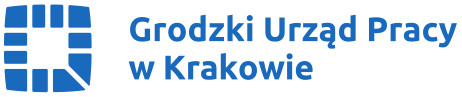 WNIOSKODAWCA                                                                                                         ………………………………………………..		 								     miejscowość, data……………………………………….                                                                                              imię i nazwisko……………………………….…........                 nr telefonu     ………………………………………….e -mail                                                                                            GRODZKI URZĄD PRACY                                                                        W KRAKOWIEW N I O S E KO DOFINANSOWANIE BEZROBOTNEMU,  ABSOLWENTOWI CIS, KIS, OPIEKUNOWI OSOBY NIEPEŁNOSPRAWNEJ  PODJĘCIA DZIAŁALNOŚCI GOSPODARCZEJ podstawa prawna: art. 46 Ustawy z dnia 20 kwietnia 2004 r. o promocji zatrudnienia i instytucjach rynku pracy (tekst jednolity: Dz. U. z 2021 r. poz.       1100  z późn .zm.) Rozporządzenie Ministra Rodziny, Pracy i Polityki Społecznej z dnia 14 lipca 2017 r. w sprawie dokonywania z Funduszu Pracy             refundacji kosztów wyposażenia lub doposażenia stanowiska pracy oraz przyznawania środków na podjęcie działalności     gospodarczej (Dz. U. z 2017 r. poz. 1380 z późn. zmianami), Rozporządzenie Komisji (UE) nr 1407/2013 z dnia 18 grudnia 2013 r. w sprawie stosowania art. 107 i 108 Traktatu o        funkcjonowaniu Unii Europejskiej do pomocy de minimis (Dz. Urz. UE L 352 z 24.12.2013, str. 1 ze zmianami), Rozporządzenie Rady Ministrów z dnia 29 marca 2010 r. w sprawie zakresu informacji przedstawianych przez podmiot ubiegający     się o pomoc de minimis (Dz. U. z 2010 r. Nr 53, poz. 311, z późn. zm.).I. INFORMACJA O WNIOSKODAWCYNr ewidencyjny (PESEL): ………………………………………………………………………………………………………...Stan cywilny: ………………………………………………………………………………………………………………………….Wykształcenie: ………………………………………………………………………………………………………………………...Zawód: …………………………………………………………………………………………………………………………………….Adres miejsca zamieszkania: …………………………………………………………………………………………………………Adres zameldowania:       pobyt stały: ………………………………………………………………………………………………………………………………..	pobyt czasowy: (od - do) …………………………………………………………………………………………………………...       adres korespondencyjny: …………………………………………………………………………………………………………..Informacja o prowadzeniu działalności gospodarczej w okresie  poprzedzającym złożenie wniosku:rodzaj prowadzonej działalności: ………………………………………………………………………………………okres: ………………………………………………………………………………......…………………………………………Informacja o prowadzeniu działalności gospodarczej współmałżonka w okresie 12 miesięcy                 poprzedzających złożenie wniosku (załącznik - kopia wpisu do CEIDG):rodzaj prowadzonej działalności: …………………………………………………………………………………………………………….. okres: ……………………………………………………………………………………………………………………………………………………..W przypadku otrzymania przez wnioskującego dotacji lub umorzenia pożyczki otrzymanej ze    środków publicznych, proszę podać datę otrzymania środków i sposób rozliczenia się
        z instytucją przyznającą środki:…..............................................................................................................................................………………………............................................................................................................................................................……..II. INFORMACJE DOTYCZĄCE PLANOWANEJ DZIAŁALNOŚCI GOSPODARCZEJ1. Wnioskowana kwota dofinansowania (wynikająca z aktualnie obowiązujących zasad przyznawania dofinansowania)…………………………………………………………………………………………………………………………………Słownie…………………………………………………………………………………….………………………………………………………..2. Przedmiot planowanej działalności gospodarczej /w przypadku wymogu licencji/koncesji/lub innych uprawnień dołączyć do wniosku posiadane dokumenty – kserokopie/:.........................................................................................................................................................................................................................................................................................................................................................................................................................................................…………………………………….3. Symbol podklasy planowanej działalności zgodnie z Polską Klasyfikacją Działalności (PKD
z 2007 r.) - jeden - działalności głównej:       ..............................................................................................................................................………………..4.   Opis planowanego przedsięwzięcia (dowolna liczba znaków):….........................................................................................................................................................................................................................................................................................................................................................................................................................................................................................................................................................................................................................................................................................................................................................................................................................................................................................................................................................................................................................................................................................................................................................................................................................................................................................................................................................................................................................................................................................................................................................................................................................................................................................................................................................................................................................................………………………………………………………………………………………………………………………………………………............................................................................................................................................…………………….………………………………………………………………………………………………………………………………………………………………………………………………………………………………………………………………………………………………………………………………………………………………………………………………………………………………………………………………………………..Kalkulacja wydatków związanych z podjęciem działalności gospodarczej, jakie zostaną poniesione w          terminie dwóch miesięcy od dnia podjęcia działalności gospodarczej oraz źródła ich finansowania:    *Suma wydatków w ramach dofinansowania nie może przekroczyć kwoty wnioskowanej6. Uzasadnienie celowości i przeznaczenia każdego z przedstawionych powyżej zakupów 
       (w ramach dofinansowania):………………………………………………………………………………………………………………………………………………………………………………………………………………………………………………………………………………………………………………………………………………………………………………………………………………………………………………………………………………………………………………………………………………………………………………………………………………………………………………………………………………………………………………………………………………………………………………………………………………………………………………………………………………………………………………………………………………………………………………………………………………………………………………………………………………………………………………………………………………………………………………………………………………………………………………………………………………………………………………………………………………………………………………………………………………………………………………………………………………………………………………………………………………………………………………………………………………………………………………………………………………………………………………………………………………………………………………………………………………………………………………………………………………………………………………………………………………………………………………………………………………………………………………………………………………………………………………………………………………………………………………………………………………………………………………………………………………………………………………………………………………………………………………………………………………………………………………………………………………………………………………………………………………………………………………………………………………………………………………………………………………………………………………………………………………………………………………………………………………………………………………………………………………………………………………………………………………………………………………………………………………………………………………………………………………………………………………………………………………………………………………………………………………………………………………………………………………………………………………………………………………………………………………………………………………………………………………………………………………………………………………………………………………………………………………………………………………………………………………………………………………………………………………………………………………………………………………………………………………………………………………………………………………………………………………………………………………………………………………………………………………………………………………………………7. Wskazanie lokalu dla potrzeb wykonywania działalności gospodarczej*:         Stałe miejsce wykonywania działalności gospodarczej/rejestracji działalności gospodarczej         ……………………………………………………………………………………………………………………………………………………………….        Dodatkowe miejsca wykonywania działalności gospodarczej:
        ………………………………………………………………………………………………………………………………………………………………..         *W przypadku braku wskazania adresu stałego miejsca wykonywania działalności gospodarczej  wniosek zostanie rozpatrzony negatywnie.8. Informacje dodatkowe mające związek z planowaną działalnością gospodarczą (np. szkolenia,    wymagane pozwolenia,  rekomendacje, referencje) dołączone do wniosku:……………………………………………………………………………………………………………………………………………………………………………………………………………………………………………………………………………………………………………………………………………………………………………………………………………………………………………………………………………………………………………………………………………………………………………………………………………………………………………………………………………………………………………………………………………………………………………………………………………………………………………………………………………………………………………………………………………………………………………………………………………………………………………………………………………………………………………………………………………………………………………………………………………………………………………………………………………………………………………………………………………………III. PRZEWIDYWANE  EFEKTY EKONOMICZNE PROWADZENIA DZIAŁALNOŚCI GOSPODARCZEJ /rozpoznanie rynku, konkurencyjność/1. Czy posiada Pan/Pani rozeznanie lub ewentualne kontakty, listy intencyjne lub/i umowy przedwstępne z przyszłymi kontrahentami:- podmiotami gospodarczymi (opisać, załączyć):
………………………………………………………………………………………………………………………………………………………….………………………………………………………………………………………………………………………………………………………….………………………………………………………………………………………………………………………………………………………….…………………………………………………………………………………………………………………………………………………………- osobami fizycznymi (opisać, załączyć):
……………………………………………………………………………...............................………………..................................……………………………………………...……………………………….………….……………………………………………………………..…………………………………………………………………………………………………………………………………………………………..2. Czy w Pana/Pani rejonie działania istnieją firmy lub osoby zajmujące się podobną działalnością (proszę opisać, podać słabe i mocne strony konkurentów)?…………………………………………………………………………………………………………………………………………………………………………………………………………………………………………………………………………………………………………………………………………………………………………………………………………………………………………………………………………………………………………………………………………………………………………………………………………………………………………3. Prognoza przychodów z działalności gospodarczej w okresie pierwszych 12 miesięcy.Całkowity przychód firmy w okresie od ........................................… do .................................. wyniesie.................................................................……......……………………………………….IV. FORMA ZABEZPIECZENIA W PRZYPADKU ZWROTU ŚRODKÓW OTRZYMANYCH NA PODJĘCIE DZIAŁALNOŚCI GOSPODARCZEJ*:		1. weksel z poręczeniem wekslowym (aval),              2. poręczenie,		3. gwarancja bankowa,		4. zastaw na prawach lub rzeczach,		5. blokada środków zgromadzonych na rachunku bankowym,		6. akt notarialny o poddaniu się egzekucji przez dłużnika.Formy zabezpieczenia: poręczenie, zastaw na prawach lub rzeczach oraz akt notarialny o poddaniu się egzekucji przez dłużnika, zostaną uznane wyłącznie za zgodą Dyrektora GUP - na prośbę wnioskodawcy, którą pozyska przed złożeniem wniosku.zakreślić jedną z wymienionych form/na etapie wnioskowania o dofinansowanie podjęcia działalności gospodarczej Urząd nie wymaga dodatkowych dokumentów/V. SPECYFIKACJA WYDATKÓW DOKONYWANYCH Z PRZYZNANYCH ŚRODKÓWNA PODJĘCIE DZIAŁALNOŚCI GOSPODARCZEJ   .................................................................	   Data i czytelny podpis WnioskodawcyZałączniki:Załącznik nr 1 – OświadczenieZałącznik nr 2 – Formularz informacji przedstawianych przy ubieganiu się o pomoc de minimis udzielaną na warunkach określonych w rozporządzeniu Komisji Europejskiej (UE) nr 1407/2013 z dnia 18 grudnia 2013 r. w sprawie stosowania art. 107 i 108 Traktatu o funkcjonowaniu Unii Europejskiej do pomocy de minimis (Dz. Urz. UE L 352 z 24.12.2013, str.1)Załącznik nr 3 - Klauzula informacyjna dla osób załączających do wniosku tytuł prawny do nieruchomości.Pouczenie:Prosimy o staranne i czytelne wypełnienie wszystkich wierszy wniosku.Informacje zawarte we wniosku, które nie zostały podane przy rejestracji a mają wpływ na ocenę wniosku np. dodatkowe kwalifikacje, uprawnienia itp. wymagają potwierdzenia w postaci załączenia odpowiednich dokumentów (kopie).Niezłożenie załączników nr 1, 2 i 3  będzie skutkowało odrzuceniem wniosku na etapie oceny formalnej.Złożenie wniosku nie gwarantuje otrzymania środków z Funduszu PracyOd negatywnego stanowiska Grodzkiego Urzędu Pracy nie przysługuje odwołanie.Złożony wniosek wraz z dokumentacją nie podlega zwrotowi.Załącznik nr 1OŚWIADCZENIE WNIOSKODAWCYOŚWIADCZAM, że:Zaznajomiłem(am) się z warunkami   określonymi w Rozporządzeniu Ministra Rodziny, Pracy i Polityki Społecznej z dnia 14 lipca 2017 r. w sprawie dokonywania z Funduszu Pracy refundacji kosztów wyposażenia lub doposażenia stanowiska pracy oraz przyznawania środków na podjęcie działalności gospodarczej (Dz. U. z 2017 r. poz. 1380 z późn, zmianami).Nie otrzymałem (am)  dotychczas bezzwrotnych środków z Funduszu Pracy lub innych bezzwrotnych środków publicznych na podjęcie działalności gospodarczej lub rolniczej, założenie lub przystąpienie do spółdzielni socjalnej.Posiadam* / nie posiadam* wpisu do ewidencji działalności gospodarczej,a) W przypadku posiadania wpisu do ewidencji działalności gospodarczej oświadczam, że:zakończyłem(am)*/ nie zakończyłem(am)* działalność gospodarczą w dniu przypadającym
w okresie przed upływem co najmniej 12 miesięcy bezpośrednio poprzedzających dzień złożenia wniosku.b) W przypadku zakończenia prowadzenia działalności gospodarczej w okresie obowiązywania stanu zagrożenia epidemicznego albo stanu epidemii, ogłoszonego z powodu COVID-19, w związku z wystąpieniem tego stanu, w okresie krótszym niż 12 miesięcy bezpośrednio poprzedzających dzień złożenia wniosku o dofinansowanie oświadczam, że symbol i przedmiot planowanej działalności gospodarczej według Polskiej Klasyfikacji Działalności ( PKD) na poziomie podklasy jest inny od działalności zakończonej.Wykorzystam środki zgodnie z przeznaczeniem.Nie podejmę zatrudnienia (umowa o pracę, stosunek służbowy lub umowa o pracę nakładczą)
w okresie 12 miesięcy od dnia rozpoczęcia prowadzenia działalności gospodarczej.Jestem świadomy odpowiedzialności karnej za złożenie fałszywego oświadczenia i oświadczam, że nie byłem(am) karany(a) w okresie 2 lat przed dniem złożenia wniosku za przestępstwa przeciwko obrotowi gospodarczemu, w rozumieniu ustawy z dnia 6 czerwca 1997 r. – Kodeks karny lub ustawy z dnia 28 października 2002 roku o odpowiedzialności podmiotów zbiorowych za czyny zabronione pod groźbą kary.Zobowiązuję się do prowadzenia działalności gospodarczej w okresie 12 miesięcy od dnia jej rozpoczęcia oraz niezawieszania jej wykonywania łącznie na okres dłuższy niż 6 miesięcy.Nie złożyłem(am) wniosku do innego starosty o przyznanie środków na podjęcie działalności gospodarczej lub środków na założenie lub przystąpienie do spółdzielni socjalnej. W okresie 12 miesięcy poprzedzających złożenie wniosku:• nie odmówiłem(am) bez uzasadnionej przyczyny przyjęcia propozycji odpowiedniej pracy lub innej formy pomocy określonej w ustawie oraz udziału w działaniach w ramach Programu Aktywizacja i Integracja,o którym mowa w art. 62a ustawy, dotyczy  bezrobotnego• nie przerwałem(am) z własnej winy szkolenia, stażu, realizacji indywidualnego planu działania, udziału w działaniach w ramach Programu Aktywizacja i Integracja, o którym mowa w art. 62a ustawy, wykonywania prac społecznie użytecznych lub innej formy pomocy określonej w ustawie, dotyczy  bezrobotnego• po skierowaniu podjąłem(podjęłam) szkolenie, przygotowanie zawodowe dorosłych, staż, prace społecznie użyteczne lub inną formę pomocy określoną w ustawie, dotyczy  bezrobotnego• nie przerwałem z własnej winy szkolenia, stażu, pracy interwencyjnej, studiów podyplomowych, przygotowania zawodowego dorosłych, dotyczy opiekuna osoby niepełnosprawnej.Nie otrzymałem(am)* / otrzymałem(am)* w ciągu ostatnich trzech lat budżetowych pomocy/ pomoc w ramach zasady de minimis w wysokości …………….. euro (dołączam formularz informacji przedstawionych przy ubieganiu się o pomoc de minimis).Zaznajomiłem(am) się i spełniam warunki, o których mowa w Rozporządzeniu Komisji (UE)
nr 1407/2013 z dnia 18 grudnia 2013 r. w sprawie stosowania art. 107 i 108 Traktatu
o funkcjonowaniu Unii Europejskiej do pomocy de minimis (Dz. Urz. UE L 352 z 24.12.2013,
str. 1 ze zmianami), zgodnie z którym pomoc de minimis jest udzielana.W myśl ustawy z dnia 15 czerwca 2012 r. o skutkach powierzania wykonywania pracy  cudzoziemcom przebywającym wbrew przepisom na terytorium Rzeczypospolitej Polskiej (Dz. U. z 2012 r. poz. 769 z późniejszymi zmianami), nie został wobec mnie orzeczony prawomocnym wyrokiem sądu zakaz dostępu do środków, o których mowa w art. 5 ust. 3 pkt 1 i 4 ustawy z dnia 27 sierpnia 2009 r. o finansach publicznych (tekst jednolity: Dz. U. z 2021 r., poz. 305).Zapoznałem(am) się z  Zasadami  przyznawania  jednorazowo środków na  podjęcie działalności gospodarczej.                    …...............................						….......…...................................................	                    data 								podpis Wnioskodawcy* zakreślić właściweLp.Wyszczególnienie, rodzaj wydatków( koszty jednostkowe )Środki własnew złŚrodki w ramach dofinansowania
w zł*Razem:Razem:KOLEJNE  MIESIĄCEW ROKUPRZEWIDYWANE WYDARZENIA NA RYNKU MOGĄCE WPŁYNĄĆ NA WIELKOŚĆ SPRZEDAŻY 
W  FIRMIECAŁKOWITE PRZYCHODY FIRMY 
W DANYM MIESIĄCU(W ZŁ)Wydatki do poniesienia w ramach dofinansowania,w szczególności na zakup środków trwałych, urządzeń, maszyn, materiałów, towarów, usług i materiałów reklamowych, pozyskanie lokalu, pokrycie kosztów pomocy prawnej, konsultacji i doradztwa związanych z podjęciem działalności gospodarczej( połączone w  grupy np. narzędzia ( młot, wiertarka itp. itd.)Wydatki do poniesienia w ramach dofinansowania,w szczególności na zakup środków trwałych, urządzeń, maszyn, materiałów, towarów, usług i materiałów reklamowych, pozyskanie lokalu, pokrycie kosztów pomocy prawnej, konsultacji i doradztwa związanych z podjęciem działalności gospodarczej( połączone w  grupy np. narzędzia ( młot, wiertarka itp. itd.)Kwota w zł( zaokrąglone do pełnych 10 złotych)123456789101112131415RAZEM:RAZEM: